Publicado en   el 23/09/2015 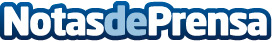 El consumo eléctrico de las grandes empresas aumenta un 2,5% en agostoDatos de contacto:Nota de prensa publicada en: https://www.notasdeprensa.es/el-consumo-electrico-de-las-grandes-empresas_11 Categorias: Otras Industrias http://www.notasdeprensa.es